Internet: Day 5Internet Threat Day  Teacher Directions:   Activity 1: Log in to Schoology Step 1: Front page of SchoologyInstruct learners to type “schoology.com” into the address barOnce they have done that, everyone should be on the main page for the Schoology Website	Ask if anyone sees a place where it looks like they can “log in”	In the upper right hand corner of the page Step 2: Login to Schoology	Instruct learners to log in to their Schoology account, Teacher should also sign in	Student Usernames: odcomp(comp#)@gmail.com 	Password: Opendoor (same for all)Teacher login: comp.lit.opendoor@gmail.comPassword: OpendoorStep 3: Locate class>Review	Review how to get to the class site: Courses> Computer and Literacy	Review how to access documents for the class we are in: Click on Internet ClassTeacher Directions:   Activity 2: Intro to Internet Safety –Download Internet Safety PPTDisclaimer: Internet Safety consists of all of the activities we have done to this point.  Being able to tell what is an advertisement versus content and understanding domain extensions and their role. Today out focus will be on the threats that exist on the internet.  Internet safety can be a difficult issue to discuss.  Specifically, many people fear the internet and sharing information.  As a teacher, it is encouraged to remained unbiased and remind learners that the internet is an important and necessary tool in today’s world.  Conversations can often end up in the direction of conspiracy theories, which can be difficult to avoid, but the best way to redirect the class is to remind them that we are learning the tools to become safe, aware and effective internet users.  The most common problems with the internet arise when people are unfamiliar with the layout and makeup of the internet. Step 1: Introduce Internet SafetyExplain that today’s lesson will be about threats to our safety on the internet.  We will be discussing ways to increase the safety of browsers and things to look for to ensure you are on a safe websiteExplain that for those who took the Email class, the discussion will be a little different.  With Email, you are encouraged to never share personal information, but it is almost impossible to avoid sharing any information on the Internet. We are going to investigate clues to determine if a website is safe. Step 2: Adapt safe mindset 	Before getting into heart of today’s lesson, share the following exampleThink of going online like going to the mall.  The mall is not an inherently dangerous place, but things could happen and you take the steps necessary to avoid issues.  You lock your car doors; you carry a purse or wallet instead of just having money hanging everywhere, you SOMETHING.  Step 2: Introduction to Viruses and Malware, Pre-reading Ask if anyone has ever heard the terms virus or malware?Does anyone know what they mean? Review student understandingStep 3: Google search definition of virus Instruct learners to go to google.com Instruct learners to type define computer virus into the search bar Explain that if you are looking for the definition of a word, type define before that word in a search and the definition will pop-up automaticallyStep 4: Google search definition of malware	Ask learners what to type if you are looking for the definition of malware	Type in define malware into search bar Explain that malware is an overarching term for things that can infect your computer and harm it, so viruses are a form of malwareStep 5: Takeaways	Again, this is not meant to scare users. 	We will now discuss ways to stay safe on the internetTeacher Directions:   Activity 3: Internet Safety        -Download Day 5 Internet Safety PPT-Internet Safety PPT Slides for Students Step 1: Internet Safety PowerPoint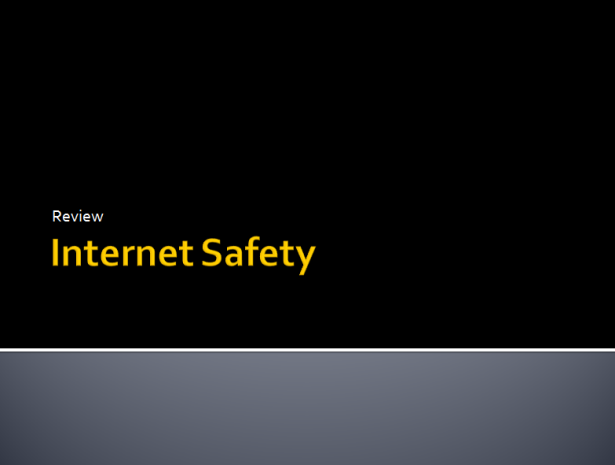 	Teacher should Download Day 5 Internet Safety 	Print out with 4 slides per page for learners 	Hand out the slides form for learners 	This is a wordy PPT, but it is all important informationStep 2: Practice what has been learned	Ask learners what websites they frequent?Go to these (appropriate) websites and look for the Common Website Features that were discussed during Day 4-read the features off and ask if the students can locate them	Determine if this is a safe place to share information	Examples: FacebookAmazon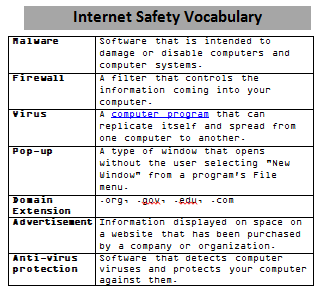 Monster Emphasize that users should avoid websites that download music and videos, as well as any websites that would be deemed “inappropriate” in a classroom setting.  There are more issues than respecting classmates that come with those websites, as many people will insert viruses into seemingly safe looking links. Day 5 Warm-up ChecklistHyperlinks AdsA search boxA top navigation barLeft sidebar navigationA place to Login or RegisterVideosDay 5 Warm-up ChecklistHyperlinks AdsA search boxA top navigation barLeft sidebar navigationA place to Login or RegisterVideosDay 5 Warm-up ChecklistHyperlinks AdsA search boxA top navigation barLeft sidebar navigationA place to Login or RegisterVideosDay 5 Warm-up ChecklistHyperlinks AdsA search boxA top navigation barLeft sidebar navigationA place to Login or RegisterVideosInternet Safety VocabularyObjectives Learners will be able to…MaterialsComputer skill: identify safe URL with HTTPSComputer skill: identify safe internet practicesLiteracy Skill: summarize main takeawaysMake Student CopiesDay 5 Warm-up Checklist- 4 copies on each page, print 1 copy per every   4 learners (Tab 17) Internet Safety Vocabulary (Tab 18)Day 5 Internet Safety PPT-print 4 slides per page for students (Tab 19)Props, Technology or Other ResourcesProjectorComputer for every studentDay 5 Internet Safety PPTLesson PlanVocabularyWarm-up: Description: Learners should open their computer and go onto Schoology.com.  They will use the Day 5 Warm-up Checklist and check each of the common website features that are present.  Review with the learnersMaterials/Prep:  copies of Day 5 Warm-up ChecklistActivity 1: Log on to Schoology Description:  learners should log in to Schoology and complete a review activity.  This should take no more than 30 minutes, cut students off if overMaterials/Prep: Activity 2: Intro to Internet SafetyDescription: teacher will explain how to think about today’s lesson and then learners will go into good and search for the definition of virus an malwareMaterials/Prep: on Schoology: Day 5 Viruses and Malware Activity 3: Internet Safety PPT Description: learners will be investigators, determining clues that will keep people safe on the internetMaterials/Prep: download Day 5 Internet Safety PPTActivity 4: Tips to Share  Description: learners will make a sign that lists some of the tips they would share with family/friends to stay safe on internetMaterials/Prep: a few sheets of blank paper, markers VirusMalwareAnti-virus softwareDownloadInstallReview: Domain extensionsPop-upPop-up blockersMalwareSoftware that is intended to damage or disable computers and computer systems.FirewallA filter that controls the information coming into your computer.   VirusA computer program that can replicate itself and spread from one computer to another. Pop-upA type of window that opens without the user selecting "New Window" from a program's File menu.Domain Extension .org, .gov, .edu, .comAdvertisement Information displayed on space on a website that has been purchased by a company or organization. Anti-virus protectionSoftware that detects computer viruses and protects your computer against them. 